                        JAWAHARLAL NEHRU TECHNOLOGICAL UNIVERSITY KAKINADA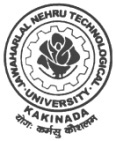                     KAKINADA-533 003. Andhra Pradesh. India                      ENGINEERING DEPARTMENTe-Procurement Tender NoticeTender Notice No. 16/JNTUK/ED/KKD/2022-23,                             Date: 21-11-2022                          JAWAHARLAL NEHRU TECHNOLOGICAL UNIVERSITY KAKINADA                    KAKINADA-533 003. Andhra Pradesh. India                      ENGINEERING DEPARTMENTe-Procurement Tender NoticeTender Notice No. 16/JNTUK/ED/KKD/2022-23,                             Date: 21-11-2022                          JAWAHARLAL NEHRU TECHNOLOGICAL UNIVERSITY KAKINADA                    KAKINADA-533 003. Andhra Pradesh. India                      ENGINEERING DEPARTMENTe-Procurement Tender NoticeTender Notice No. 16/JNTUK/ED/KKD/2022-23,                             Date: 21-11-2022  Sl. No.Name of the WorkValue in Rs (Approx.)JNTUK, KAKINADA CAMPUSJNTUK, KAKINADA CAMPUSJNTUK, KAKINADA CAMPUS1Providing Galvalume Roof Sheeting to Thermal Engineering Lab of Mechanical Engineering Lab, in JNTUK, Kakinada.Rs. 5.46 LakhThe bidders can view /down load from www.ape-procurement.gov.in market place. Further details contact at Office of Chief Engineer, JNTUK, Kakinada.                                                                      Sd/- Chief Engineer,  Ph No. 0884-2300864   The bidders can view /down load from www.ape-procurement.gov.in market place. Further details contact at Office of Chief Engineer, JNTUK, Kakinada.                                                                      Sd/- Chief Engineer,  Ph No. 0884-2300864   The bidders can view /down load from www.ape-procurement.gov.in market place. Further details contact at Office of Chief Engineer, JNTUK, Kakinada.                                                                      Sd/- Chief Engineer,  Ph No. 0884-2300864   